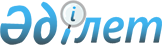 Комментарий к Указу Президента Республики Казахстан "О некоторых вопросах дальнейшего функционирования Системы государственного планирования в Республике Казахстан"Центр стратегических разработок и анализа администрации Президента Республики Казахстан

      4 марта 2010 года Главой государства подписан Указ «О некоторых вопросах дальнейшего функционирования Системы государственного планирования в Республике Казахстан» (далее – Указ).



      Указом внесены изменения и дополнения в Указ Президента Республики Казахстан от 18 июня 2009 года № 827 «Система государственного планирования в Республике Казахстан», уточняющие отдельные его нормы.



      Так, в нем даны определения концепции и доктрины, уточнены параметры и конкретизированы механизмы их реализации.



      Установлена новая периодичность утверждения стратегических планов государственных органов. Также Указом утверждены Правила разработки, реализации, проведения мониторинга, оценки и контроля Стратегического плана развития Республики Казахстан, Прогнозной схемы территориально-пространственного развития страны, государственных программ, программ развития территорий, стратегических планов государственных органов (далее – Правила).



      Основная цель Правил – установление единых принципов и целостного подхода к разработке, реализации, мониторингу, оценке и контролю за реализацией документов системы государственного планирования.



      Правилами определены понятия, организационно-методологические основы, общие принципы и порядок формирования, а также механизмы реализации документов системы государственного планирования. Отсутствие таких инструментов и целостной системы мониторинга, оценки и контроля стратегических и программных документов приводило к распылению бюджетных средств и слабой эффективности их реализации.



      В целом Указ направлен на:

      регламентацию всего процесса подготовки, реализации и контроля документов системы государственного планирования;



      выстраивание стройной системы государственного планирования на основе четкой регламентации каждого этапа процесса государственного планирования;



      установление непрерывности, преемственности и последовательности документов системы государственного планирования, а также их сбалансированности между собой по целям развития, задачам и показателям результатов;



      проведение на постоянной основе мониторинга, оценки и контроля за реализацией стратегических и программных документов и стратегических планов государственных органов, по результатам которых предполагается совершенствовать данные документы путем их корректировок.      Центр стратегических разработок и анализа

      администрации Президента Республики Казахстан
					© 2012. РГП на ПХВ «Институт законодательства и правовой информации Республики Казахстан» Министерства юстиции Республики Казахстан
				